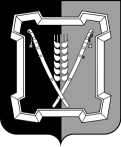 СОВЕТ КУРСКОГО МУНИЦИПАЛЬНОГО ОКРУГАСТАВРОПОЛЬСКОГО КРАЯРЕШЕНИЕ29 июня 2023 г.                            ст-ца Курская 	                                         № 546О внесении изменений и дополнений в решение Совета Курского муниципального округа Ставропольского  края от 22 октября 2020 г. № 26 «Об официальных символах Курского муниципального округа Ставропольского  края»В соответствии с Федеральным законом от 06.10.2003 № 131-ФЗ «Об общих принципах организации местного самоуправления в Российской Федерации»,  статьей 5 Устава Курского муниципального  округа Ставропольского края» 	Совет  Курского муниципального округа Ставропольского краяРЕШИЛ:1.  Внеси в решение Совета Курского муниципального округа Ставропольского  края от 22 октября 2020 г. № 26 «Об официальных символах Курского муниципального округа Ставропольского  края» следующие изменения  и дополнения:1.1. В Положении о гербе Курского муниципального округа  Ставропольского края:1.1.1. Пункт 5.2. части  5  дополнить абзацем следующего содержания  «допускается использование  герба Курского муниципального округа  Ставропольского края, в том числе его изображения, гражданами, общественными объединениями, предприятиями, учреждениями и организациями в иных случаях, если такое использование не является надругательством над гербом Курского муниципального округа  Ставропольского края».1.1.2. Часть 6 признать утратившей силу. 1.2. В Положении о флаге Курского муниципального округа  Ставропольского края:1.2.1. В пункте 5.3. части 5 слова «и главы администрации Курского муниципального округа Ставропольского края» исключить.1.2.2. Часть  5  дополнить пунктом 5.13 следующего содержания:  «5.13. Допускается использование  флага Курского муниципального округа  Ставропольского края, в том числе его изображения, гражданами, общественными объединениями, предприятиями, учреждениями и организациями в иных случаях, если такое использование не является надругательством над флагом Курского муниципального округа  Ставропольского края.».1.2.3. Часть 6 признать утратившей силу. 2. Настоящее решение вступает в силу со дня обнародования.Председатель Совета Курскогомуниципального округа Ставропольского края      А.И.ВощановВременно исполняющий полномочия главы Курского муниципального округа Ставропольского края, первый заместитель главы администрации                                           Курского муниципального округа Ставропольского края                                                                                   П.В.Бабичев